InterpellationTill landstingsstyrelsens ordförandeHUR ÄR DET MED KOMPETENSEN FÖR UPPHANDLING I DALALANDSTINGET?Upphandlingsregler har kommit till för att bland annat att minska korruption, att få mer för skattebetalarnas pengar och att främja innovation och utveckling. Det har framkommit nu att Landstinget Dalarna har brutit mot dessa regler inom psykiatrin. En summa som har nämnts är att det rör sig om cirka fyra miljoner.Mina frågor blir därför:Vilka rutiner finns inom psykiatrin att göra upphandlingar?Vad kan påföljden bli gällande felaktig konkurrens?Enligt uppgift har det inte heller kvalitetsmässigt varit ett bra alternativ. Hur säkerställer Landstinget Dalarna att kvalitet/etik i behandlingar upprätthålls vid dylika köp?Birgitta Sacrédeus (KD)2016-12-05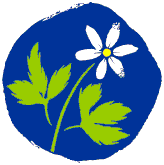 Kristdemokraterna